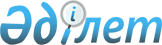 Аудандық мәслихаттың кейбір шешімдеріне өзгеріс енгізу туралы
					
			Күшін жойған
			
			
		
					Батыс Қазақстан облысы Сырым аудандық мәслихатының 2009 жылғы 26 ақпандағы № 11-2 шешімі. Батыс Қазақстан облысы Сырым ауданы әділет басқармасында 2009 жылғы 13 наурызда № 7-10-58 тіркелді. Күші жойылды - Батыс Қазақстан облысы Сырым аудандық мәслихатының 2012 жылғы 27 мамырдағы № 4-3 шешімімен.
      Ескерту. Күші жойылды - Батыс Қазақстан облысы Сырым аудандық мәслихатының 2012.05.27 № 4-3 Шешімімен
      Қазақстан Республикасының 2001 жылғы 23 қаңтардағы № 148 "Қазақстан Республикасындағы жергілікті мемлекеттік басқару және өзін-өзі басқару туралы" және Қазақстан Республикасының 1998 жылғы 24 наурыздағы № 213 “Нормативтік құқықтық актілер туралы” Заңдарына сәйкес Сырым аудандық мәслихатының сессиясы ШЕШІМ ЕТЕДІ:
      1. Сырым аудандық мәслихатының кейбір шешімдеріне мынадай өзгерістер енгізілсін:
      1) Аудандық мәслихаттың 2005 жылғы 26 қарашадағы № 21-2 "Сырым ауданында жасыл желектерді күтіп-ұстау мен қорғау, елді мекендердің аумақтарын көріктендіру ережесін бекіту туралы" шешімінде: (нормативтік құқықтық кесімді мемлекеттік тіркеу тізілімінде № 7-10-12) тіркелген:
      осы шешімдегі "Ереже" деген сөздер "Қағида" деп өзгертілсін.
      2) Аудандық мәслихаттың 2007 жылғы 26 қаңтардағы № 31-2 "Сырым ауданында нашар қамтамасыз етілген азаматтарға тұрғын жай ұстауға және коммуналдық қызмет ақысын төлеуге тұрғын үй жәрдемақысын беру тәртібі Ережесін белгілеу туралы" шешімінде; (нормативтік құқықтық кесімді мемлекеттік тіркеу тізілімінде № 7-10-30), (17.03.2007 жыл, Қайнар газеті):
      осы шешімдегі "Ереже" деген сөздер "Қағида" деп өзгертілсін.
      3) Аудандық мәслихаттың 2007 жылғы 8 мамырдағы № 33-6 "Сырым ауданында нашар қамтамасыз етілген азаматтарға тұрғын жай ұстауға және коммуналдық қызмет ақысын төлеуге тұрғын үй жәрдемақысын беру тәртібі Ережесін белгілеу туралы" шешіміне өзгерістер мен толықтырулар енгізу туралы шешімінде: (нормативтік құқықтық кесімді мемлекеттік тіркеу тізілімінде № 7-10-35)тіркелген, (29.05.2007 жыл, Қайнар газеті № 43):
      осы шешімдегі "Ереже" деген сөздер "Қағида" деп өзгертілсін.
      2. Осы шешім алғаш ресми жарияланған күннен бастап қолданысқа енгізіледі.
					© 2012. Қазақстан Республикасы Әділет министрлігінің «Қазақстан Республикасының Заңнама және құқықтық ақпарат институты» ШЖҚ РМК
				
      Сырым аудандық мәслихаты сессиясының төрайымы

Г.Кажмуратова

      Сырым аудандық мәслихатының хатшысы

А.Галимов
